Zgierz dn. 05.04.2022 r.ZP.272.3.2022.MW/5INFORMACJA O PYTANIACH I ODPOWIEDZIACH DO TREŚCI SWZ, ZMIANA OGŁOSZENIA O ZAMÓWIENIU I	Na podstawie art. 284 ust. 2  ustawy z dnia 11 września 2019 r.  Prawo zamówień publicznych (tj. Dz. U. z 2021 r. poz. 1129 ze zm.  – dalej zwanej Ustawą) Powiat Zgierski w imieniu, którego działa Zarząd Powiatu Zgierskiego (dalej zwany Zamawiającym) udziela wyjaśnień do treści  Specyfikacji Warunków Zamówienia (dalej zwanej SWZ), w postępowaniu pn.: „Remont nawierzchni DP nr 5167 E na odcinku od ul. Adamówek w Ozorkowie do m. Grotniki (rzeka Linda) z wyłączeniem wiaduktu nad autostradą A2”PYTANIA WYKONAWCY I: 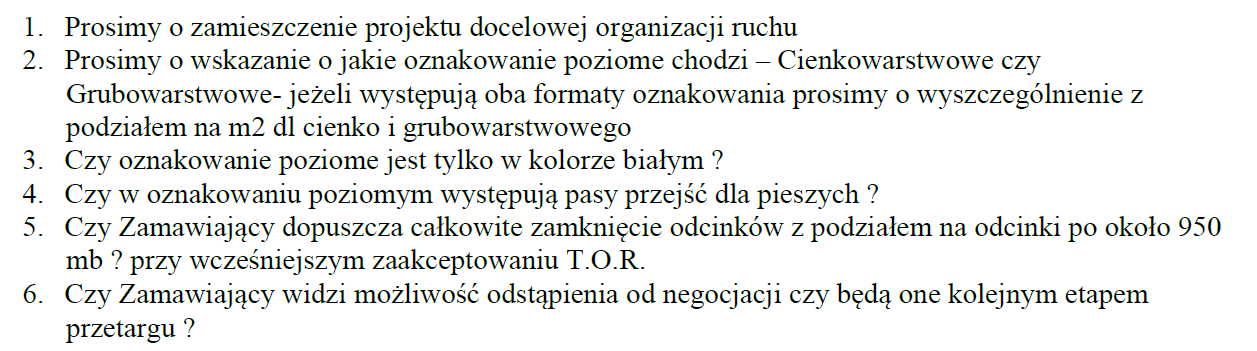 ODPOWIEDZI ZAMAWIAJĄCEGO I: Ad. 1 Zamawiający publikuje na stronie internetowej prowadzonego postępowania Projekt Stałej Organizacji Ruchu – w załączeniu.Ad. 2 Na całym odcinku remontowanej drogi powiatowej nr 5167 E należy zastosować oznakowanie poziome cienkowarstwowe. Wykonane oznakowanie poziome musi spełniać wymagania określone w Rozporządzeniu Ministra Infrastruktury z dnia 3 lipca 2003 r. w sprawie szczegółowych warunków technicznych dla znaków i sygnałów drogowych oraz urządzeń bezpieczeństwa ruchu drogowego i warunków ich umieszczania na drogach (t.j. Dz. U. z 2019 r., poz. 2311 ze zm.).Ad. 3 Przedmiot zamówienia obejmuje malowanie oznakowania poziomego cienkowarstwowego w kolorze białym.Ad. 4 W ciągu remontowanej drogi powiatowej występują dwa przejścia dla pieszych. Warunki, jakie powinny być zapewnione na przejściach dla pieszych określa § 127 Rozporządzenia Ministra Transportu i Gospodarki Morskiej z dnia 2 marca 1999 r. w sprawie warunków technicznych, jakim powinny odpowiadać drogi publiczne i ich usytuowanie (t.j. Dz. U. z 2016 r., poz. 124).Ad. 5 Zamawiający nie dopuszcza zamknięcia odcinków drogi dla ruchu drogowego. Zakłada się realizację zadania przy prowadzeniu ruchu wahadłowego, połową jezdni. Szczegółowe rozwiązania zostaną ustalone w organizacji ruchu na czas trwania robót.Ad. 6  Zgodnie z zapisami w dziale XXVII  Zamawiający może, ale nie musi, przeprowadzić negocjacje w celu ulepszenia treści ofert, które podlegają ocenie w ramach kryteriów oceny ofert. PYTANIA WYKONAWCY II: 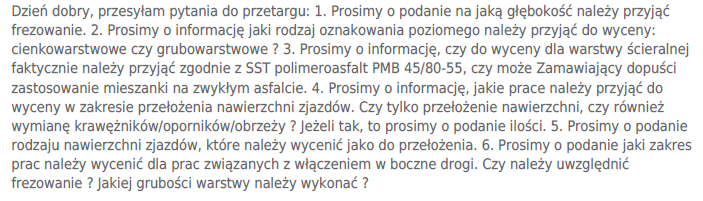 ODPOWIEDZI ZAMAWIAJĄCEGO II: Ad. 1 Zamawiający przewidział frezowanie planimetryczne nawierzchni w ilości 27 840 m2, bez wskazywania grubości frezowania, z uwagi na jej zmienność. Nawierzchnia powinna być sfrezowana na głębokość od 2 cm do 4 cm.Ad. 2 Na całym odcinku remontowanej drogi powiatowej nr 5167 E należy zastosować oznakowanie poziome cienkowarstwowe. Wykonane oznakowanie poziome musi spełniać wymagania określone w Rozporządzeniu Ministra Infrastruktury z dnia 3 lipca 2003 r. w sprawie szczegółowych warunków technicznych dla znaków i sygnałów drogowych oraz urządzeń bezpieczeństwa ruchu drogowego i warunków ich umieszczania na drogach (t.j. Dz. U. z 2019 r., poz. 2311 ze zm.).Ad. 3 Zamawiający potwierdza, że zgodnie z zapisami Specyfikacji technicznej „ST_Warstwa ścieralna” do wykonania warstwy ścieralnej należy zastosować asfalt modyfikowany PMB 45/80-55.  Ad. 4 Do wyceny należy przyjąć tylko przełożenie nawierzchni z kostki w szacunkowej ilości 192m2 z zastosowaniem istniejących  krawężników/oporników/obrzeży dostosowując niweletę zjazdu do niwelety drogi.Ad. 5 Nawierzchni zjazdów do przełożenia – kostka betonowa.Ad. 6 Do wyceny należy przyjąć tożsame prace jak przy remoncie nawierzchni dostosowując niweletę zjazdu do niwelety drogi w granicach pasa drogowego drogi powiatowej nr 5167.W związku z wprowadzonymi do treści SWZ zmianami Zamawiający przedłuża termin składania ofert o czas niezbędny na przygotowanie ofert. Zmianie ulegają pierwotne terminy. Po zmianie treść SWZ, otrzymuje następujące brzmienie:TERMIN ZWIĄZANIA OFERTĄTermin związania ofertą wynosi 30 dni. Pierwszym dniem terminu związania ofertą jest dzień, w którym upływa termin składania ofert, to oznacza, że termin związania ofertą upływa w dniu 24.05.2022 r.SPOSÓB ORAZ TERMIN SKŁADANIA OFERT „Ofertę należy złożyć za pośrednictwem platformazakupowa.pl pod adresem: https://platformazakupowa.pl/pn/powiat_zgierz, nie później niż do dnia 25.04.2022 r., do godz. 10:00TERMIN OTWARCIA OFERT ORAZ CZYNNOŚCI ZWIĄZANE Z OTWARCIEM OFERT Otwarcie ofert nastąpi w dniu 25.04.2022 r., o godz. 10:30 na komputerze Zamawiającego, po odszyfrowaniu i pobraniu za pośrednictwem platformazakupowa.pl, złożonych ofert. Zgodnie z art. 271 ust. 2 Ustawy udzielone odpowiedzi prowadzą do zmiany ogłoszenia o zamówieniu nr: 2022/BZP 00098175/01 z dnia 25.03.2022 r.  Ogłoszenie o zamianie ogłoszenia zostało wprowadzone w dniu 05.04.2022  r. pod nr  2022/BZP 00110017/01.PouczenieOd niezgodnej z przepisami Ustawy czynności Zamawiającego podjętej w postępowaniu 
o udzielenie zamówienia lub zaniechania czynności, do której Zamawiający jest zobowiązany na podstawie Ustawy Wykonawcy przysługują środki ochrony prawnej.	                                                                  Zarząd Powiatu Zgierskiego___________________________________________________                                                                                                    (podpis Kierownika Zamawiającego lub osoby upoważnionej)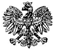 ZARZĄD  POWIATU  ZGIERSKIEGO95-100 Zgierz, ul. Sadowa 6atel. (42) 288 81 00,  fax (42) 719 08 16zarzad@powiat.zgierz.pl,    www.powiat.zgierz.pl